Εισαγωγικό εργαστήριο μαθήματος «εισαγωγή στη θαλασσιά τηλεπισκοπηση»Σκοπός του μαθήματοςΣτο εισαγωγικό αυτό εργαστήριο ο σκοπός είναι να δημιουργηθεί λογαριασμός χρήστη στις πλατφόρμες και τις υπηρεσίες που θα χρησιμοποιηθούν κατά τη διάρκεια των εργαστηριακών μαθημάτων και να εγκατασταθούν τα απαραίτητα λογισμικά στους προσωπικούς σας υπολογιστές.  ΣτόχοιΕγγραφή και δημιουργία λογαριασμού στις υπηρεσίεςΕξοικείωση με το περιβάλλον των υπηρεσιών για την ανάκτηση δεδομένωνΕγκατάσταση λογισμικού SNAP (για χρήση σε προσωπικό υπολογιστή – laptop)ΥπηρεσιεσΥπηρεσίες στις οποίες θα πρέπει να γίνει εγγραφή και δημιουργία προσωποποιημένου λογαριασμού. Υπηρεσία 1. Copernicus Data Space EcosystemOpen dataspace.copernicus.eu à Login à Sign up à RegisterΥπηρεσία 2. Eumetsat Data ServicesOpen data.eumetsat.int à Login à New User / Create New AccountΥπηρεσία 3. CMEMS (Copernicus Marine Environment Monitoring Service)Open marine.copernicus.eu/ à Short-cut Services à Register Now**Σημαντική σημείωση: Συνίσταται να χρησιμοποιήσετε εργαλείο διαχείρισης κωδικών (π.χ. https://www.lastpass.com/)Εγκατάσταση λογισμικού SNAP (προαιρετικό)Open https://step.esa.int/main/download/snap-download/ à Current Version (8.0.0) à Main Download Sentinel Toolboxes ONLY (for your operating system)Open and run *.exe fileProceed to install SNAP (do not change the default choices) 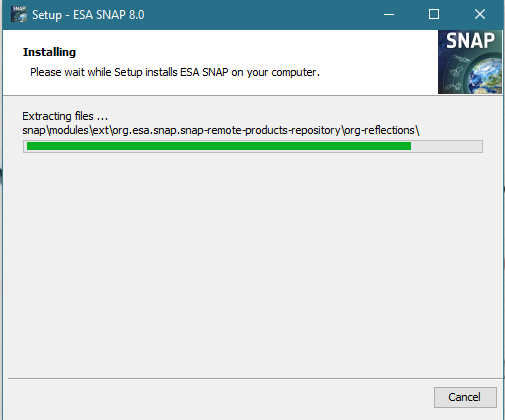 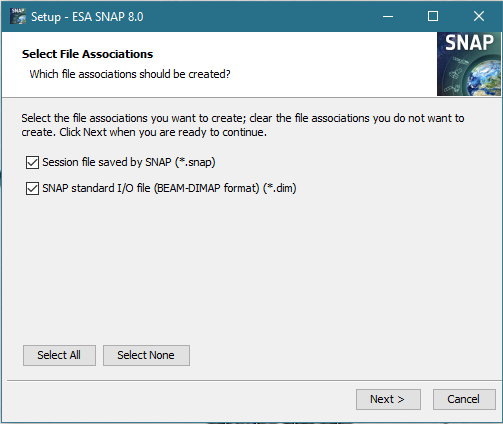 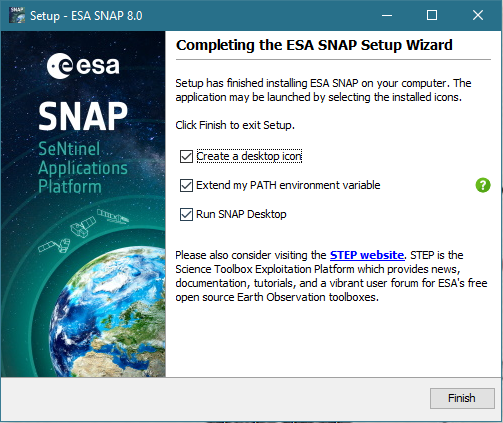 Άσκηση – ΠαραδοτέαΕισαγωγικό εργαστήριο μαθηματος «εισαγωγη στη θαλασσια τηλεπισκοπηση»Δημιουργήστε ένα αρχείο κειμένου (word) που θα ονομάσετε με το επίθετο σας και το ΑΜ σας. Στο αρχείο word βάλτε σαν επικεφαλίδα το όνομα σας και από κάτω την ημερομηνία γέννησης σας, το ΑΜ και το email σας.  Προσθέστε με τη σειρά τις υπηρεσίες που κάνατε εγγραφή και το username που χρησιμοποιήσατε σε κάθε υπηρεσία. Προσοχή! Μην γράψετε στο αρχείο το password που χρησιμοποιήσατε.Προσθέστε ένα print screen της αρχικής οθόνης του λογισμικού SNAP, αφού το έχετε εγκαταστήσει στον υπολογιστή σας.  Μετατρέψτε το αρχείο κειμένου (word) σε αρχείο Portable Document Format (PDF).Ανεβάστε την εργασία σας στο eclass, στην ενότητα «Εργασίες», με ονομασία onomafoititi_ΑΜ.pdf.